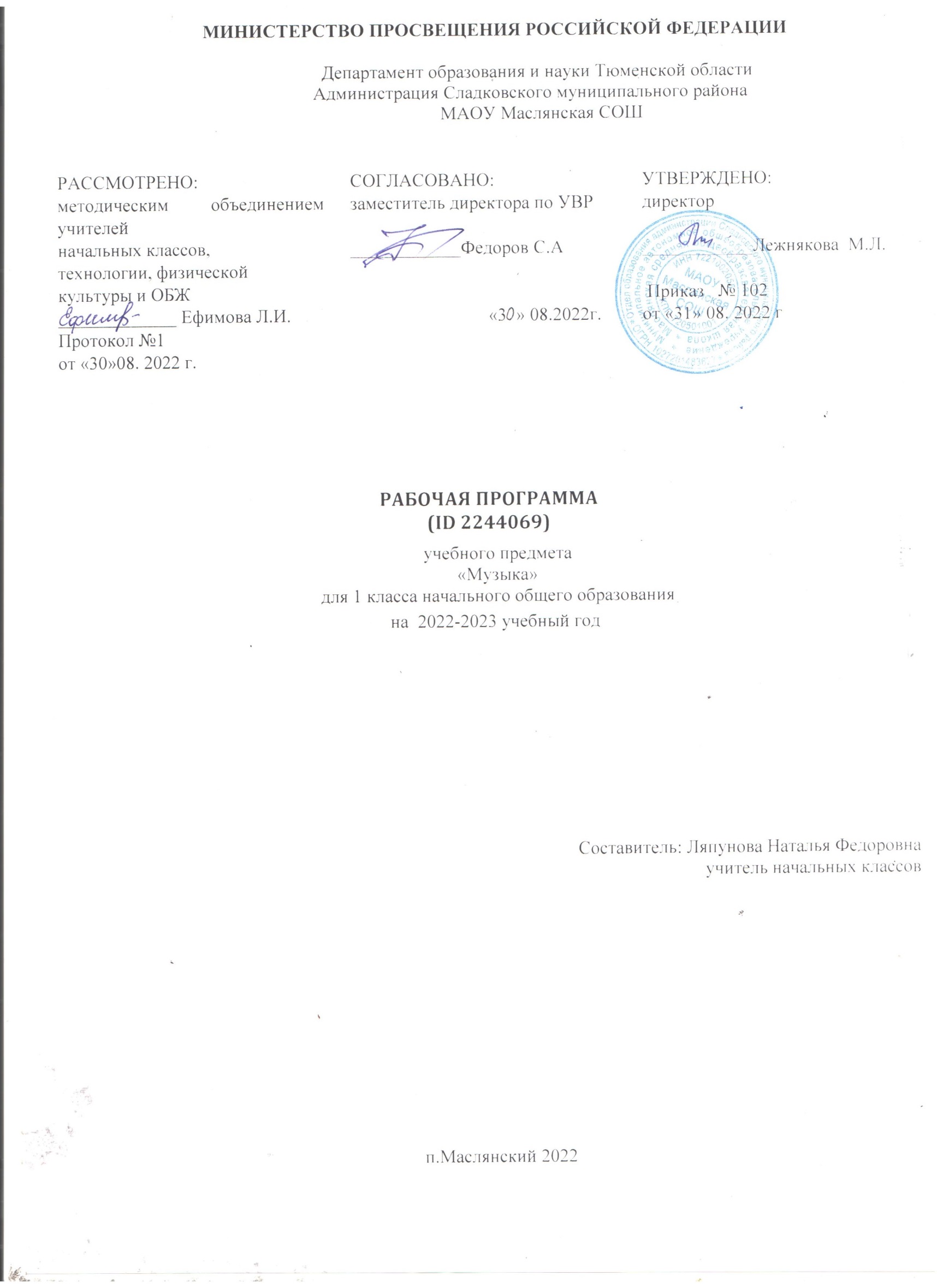 ПОЯСНИТЕЛЬНАЯ ЗАПИСКА            Рабочая	программа	по	предмету	«Музыка»	для 1 класса является частью                      Образовательной программы, реализующейся в МАОУ Маслянская СОШ.Программа составлена на основе:Федерального государственного образовательного стандарта начального общего образования, утвержденного приказом Министерства образования и науки Российской Федерации от 31 мая 2021 №286;примерной основной образовательной программы начального общего образования, одобренной решением федерального учебно-методического объединения по общему образованию (протокол от 8 апреля 2015 г. № 1/15);учебного плана основного общего образования МАОУ Маслянская СОШ 2022-2023 уч. год;Используется учебник УМК «Школа России»:Музыка, 1 класс: учеб. для общеобразоват. организаций/ Е.Д. Критская, Г.П.Сергеева, Т.С. Шмагина.-12-е изд.-М.: Просвещение, 2020Музыка является неотъемлемой частью культурного наследия, универсальным способом коммуникации. Особенно важна музыка для становления личности младшего школьника — как способ, форма и опыт самовыражения и естественного радостного мировосприятия.В течение периода начального общего музыкального образования необходимо заложить основы будущей музыкальной культуры личности, сформировать представления о многообразии проявлений музыкального искусства в жизни современного человека и общества. Поэтому в содержании образования должны быть представлены различные пласты музыкального искусства: фольклор, классическая, современная музыка, в том числе наиболее достойные образцы массовой музыкальной культуры (джаз, эстрада, музыка кино и др.). При этом наиболее эффективной формой освоения музыкального искусства является практическое музицирование — пение, игра на доступныхмузыкальных инструментах, различные формы музыкального движения. В ходе активной музыкальной деятельности происходит постепенное освоение элементов музыкального языка, понимание основных жанровых особенностей, принципов и форм развития музыки.Программа предусматривает знакомство обучающихся с некоторым количеством явлений, фактов музыкальной культуры (знание музыкальных произведений, фамилий композиторов и исполнителей, специальной терминологии и т. п.). Однако этот уровень содержания обучения не является главным. Значительно более важным является формирование эстетических потребностей, проживание и осознание тех особых мыслей и чувств, состояний, отношений к жизни, самому себе, другим людям, которые несёт в себе музыка как «искусство интонируемого смысла» (Б. В. Асафьев).Свойственная музыкальному восприятию идентификация с лирическим героем произведения (В. В. Медушевский) является уникальным психологическим механизмом для формированиямировоззрения ребёнка опосредованным недирективным путём. Поэтому ключевым моментом при составлении программы является отбор репертуара, который должен сочетать в себе такие качества, как доступность, высокий художественный уровень, соответствие системе базовых национальных ценностей.Одним из наиболее важных направлений музыкального воспитания является развитие эмоционального интеллекта обучающихся. Через опыт чувственного восприятия и художественного исполнения музыки формируется эмоциональная осознанность, рефлексивная установка личности в целом.Особая роль в организации музыкальных занятий младших школьников принадлежит игровымформам деятельности, которые рассматриваются как широкий спектр конкретных приёмов и методов, внутренне присущих самому искусству — от традиционных фольклорных игр и театрализованных представлений к звуковым импровизациям, направленным на освоение жанровых особенностей образования учебный предмет «Музыка» входит в предметную область «Искусство», является обязательным для изучения и преподаётся в начальной школе с 1 по 4 класс включительно.Содержание предмета «Музыка» структурно представлено восемью модулями (тематическими линиями), обеспечивающими преемственность с образовательной программой дошкольного и основного общего образования, непрерывность изучения предмета и образовательной области«Искусство» на протяжении всего курса школьного обучения:модуль № 1 «Музыкальная грамота»; модуль № 2 «Народная музыка России»; модуль № 3 «Музыка народов мира»; модуль № 4 «Духовная музыка»; модуль № 5 «Классическая музыка»;модуль № 6 «Современная музыкальная культура»; модуль № 7 «Музыка театра и кино»;модуль № 8 «Музыка в жизни человека».Изучение предмета «Музыка» предполагает активную социо-культурную деятельность обучающихся, участие в музыкальных праздниках, конкурсах, концертах, театрализованных действиях, в том числе основанных на межпредметных связях с такими дисциплинами образовательной программы, как «Изобразительное искусство», «Литературное чтение»,«Окружающий мир», «Основы религиозной культуры и светской этики», «Иностранный язык» и др.Общее число часов, отведённых на изучение предмета «Музыка» в 1 классе составляет 33 часов (не менее 1 часа в неделю).ПЛАНИРУЕМЫЕ РЕЗУЛЬТАТЫ ОСВОЕНИЯ УЧЕБНОГО ПРЕДМЕТА.1-й классЛичностными результатами изучения курса «Музыка» в 1-м классе является формирование следующих умений:1-восприятие музыкального произведения, определение основного настроения и характера;- эмоциональное восприятие образов родной природы, отраженных в музыке, чувство гордости за русскую народную музыкальную культуру;- положительное отношение к музыкальным занятиям, интерес к отдельным видам музыкально-практической деятельности;основа для развития чувства прекрасного через знакомство с доступными для детского восприятия музыкальными произведениямиуважение к чувствам и настроениям другого человека, представление о дружбе, доброжелательном отношении к людям.начальной стадии внутренней позиции школьника через освоение позиции слушателя и исполнителя музыкальных сочинений;первоначальной ориентации на оценку результатов собственной музыкально- исполнительской деятельности;- эстетических переживаний музыки, понимания роли музыки в собственной жизни.8 Метапредметными результатами изучения курса «Музыка» в 1-м классе являются формирование следующих универсальных учебных действий (УУД).Регулятивные УУД:−принимать учебную задачу;-понимать позицию слушателя, в том числе при восприятии образов героев музыкальных сказок и музыкальных зарисовок из жизни детей−осуществлять первоначальный контроль своего участия в интересных для него видах музыкальной деятельности;	− адекватно воспринимать предложения учителя.−принимать музыкально-исполнительскую задачу и инструкцию учителя;−принимать позицию исполнителя музыкальных произведений;−воспринимать мнение (о прослушанном произведении) и предложения (относительно исполнения музыки) сверстников, родителей.Познавательные УУД:− ориентироваться в информационном материале учебника, осуществлять поиск нужной информации (Музыкальный словарик);− использовать рисуночные и простые символические варианты музыкальной записи («Музыкальный домик»);− первоначальной ориентации в способах решения исполнительской задачи;− находить в музыкальном тексте разные части;− понимать содержание рисунков и соотносить его с музыкальными впечатлениями;− читать простое схематическое изображение. Коммуникативные УУД:− воспринимать музыкальное произведение и мнение других людей о музыке;− учитывать настроение других людей, их эмоции от восприятия музыки;− принимать участие в групповом музицировании, в коллективных инсценировках;− понимать важность исполнения по группам (мальчики хлопают, девочки топают, учитель аккомпанирует, дети поют и т.д.);− контролировать свои действия в коллективной работе− исполнять со сверстниками музыкальные произведения, выполняя при этомразные функции (ритмическое сопровождение на разных детских инструментах и т.п.);− использовать простые речевые средства для передачи своего впечатления от музыки;− следить за действиями других участников в процессе хорового пения и других видов совместной музыкальной деятельности.Предметными результатами изучения курса «Музыка» в 1-м классе являютсяформирование следующих умений:−воспринимать доступную ему музыку разного эмоционально-образного содержания;−различать музыку разных жанров: песни, танцы и марши;−выражать свое отношение к музыкальным произведениям, его героям;-воплощать настроение доступных музыкальных произведений в пении;−отличать русские народные песни и пляски от музыки других народов;−вслушиваться в звуки родной природы;−воплощать образное содержание народного творчества в играх, движениях, импровизациях, пении простых мелодий, играх, импровизациях;−понимать значение музыкальных сказок, шуток, роль музыки в мультипликации и кино.− слушать музыкальное произведение, выделяя в нем основное настроение, разные части, выразительные особенности; наблюдать за изменениями темпа, динамики, настроения;− находить сходство и различие тем и образов, доступных пониманию детей;9− различать темпы, ритмы марша, танца и песни;− определять куплетную форму в тексте песен;− различать более короткие и более длинные звуки, различать условные обозначения (форте – пиано и др.).− исполнять попевки и песни выразительно, соблюдая певческую установку;− чисто интонировать попевки и песни в доступной тесситуре;− воспринимать темповые (медленно, умеренно, быстро), динамические (громко, тихо) особенности музыки;− различать звучание русских народных и элементарных детских музыкальных инструментов.СОДЕРЖАНИЕ УЧЕБНОГО ПРЕДМЕТАМодуль «МУЗЫКА В ЖИЗНИ ЧЕЛОВЕКА»Красота и вдохновение.Стремление человека к красоте Особое состояние — вдохновение. Музыка — возможность вместе переживать вдохновение, наслаждаться красотой. Музыкальное единство людей — хор, хоровод.Музыкальные пейзажи.Образы природы в музыке. Настроение музыкальных пейзажей. Чувства человека, любующегося природой. Музыка — выражение глубоких чувств, тонких оттенков настроения, которые трудно передать словами.Музыкальные портреты.Музыка, передающая образ человека, его походку, движения, характер, манеру речи. «Портреты», выраженные в музыкальных интонациях.Какой же праздник без музыки?Музыка, создающая настроение праздника. Музыка в цирке, на уличном шествии, спортивном празднике.Музыка на войне, музыка о войне.Военная тема в музыкальном искусстве. Военные песни, марши, интонации, ритмы, тембры (призывная кварта, пунктирный ритм, тембры малого барабана, трубы и т. д.)Модуль «НАРОДНАЯ МУЗЫКА РОССИИ»Край, в котором ты живёшь.Музыкальные традиции малой Родины. Песни, обряды, музыкальные инструментыРусский фольклор.Русские народные песни (трудовые, солдатские, хороводные и др.). Детский фольклор (игровые, заклички, потешки, считалки, прибаутки)Русские народные музыкальные инструменты.Народные музыкальные инструменты (балалайка, рожок, свирель, гусли, гармонь, ложки). Инструментальные наигрыши. Плясовые мелодии.Сказки, мифы и легендыНародные сказители. Русские народные сказания, былины. Эпос народов России2. Сказки и легенды о музыке и музыкантахMодуль «МУЗЫКАЛЬНАЯ ГРАМОТА»Весь мир звучит.Звуки музыкальные и шумовые. Свойства звука: высота, громкость, длительность, тембр.Звукоряд.Нотный стан, скрипичный ключ. Ноты первой октавыРитм.Звуки длинные и короткие (восьмые и четвертные длительности), такт, тактовая чертаРитмический рисунок.Длительности половинная, целая, шестнадцатые. Паузы. Ритмические рисунки. Ритмическая партитура.Высота звуков.Регистры. Ноты певческого диапазона. Расположение нот на клавиатуре. Знаки альтерации.(диезы, бемоли, бекары).Модуль "КЛАССИЧЕСКАЯ МУЗЫКА"Композиторы — детям.Детская музыка П. И. Чайковского, С. С. Прокофьева, Д. Б. Кабалевского и др. Понятие жанра.Песня, танец, маршОркестр.Оркестр — большой коллектив музыкантов. Дирижёр, партитура, репетиция. Жанр концерта — музыкальное соревнование солиста с оркестром.Музыкальные инструменты. Фортепиано.Рояль и пианино. История изобретения фортепиано, «секрет» названия инструмента (форте + пиано). «Предки» и «наследники» фортепиано (клавесин, синтезатор).Музыкальные инструменты. Флейта.Предки современной флейты. Легенда о нимфе Сиринкс. Музыка для флейты соло, флейты в сопровождении фортепиано, оркестра.Музыкальные инструменты. Скрипка, виолончель.Певучесть тембров струнных смычковых инструментов. Композиторы, сочинявшие скрипичную музыку. Знаменитые исполнители, мастера, изготавливавшие инструменты.Модуль "ДУХОВНАЯ МУЗЫКА"Песни верующих.Молитва, хорал, песнопение, духовный стих. Образы духовной музыки в творчестве композиторов- классиков.Модуль "МУЗЫКА НАРОДОВ МИРА"Музыка наших соседей.Фольклор и музыкальные традиции Белоруссии, Украины, Прибалтики (песни, танцы, обычаи, музыкальные инструменты).Модуль "МУЗЫКА ТЕАТРА И КИНО"Музыкальная сказка на сцене, на экране.Характеры персонажей, отражённые в музыке. Тембр голоса. Соло. Хор, ансамбль.          	             Организация учебных занятий в соответствии с учебным планом предусматривает             использование разнообразных форм: экскурсий, соревнований и др. из расчёта не менее 1 ч           в четверть.Тематическое планирование, в том числе с учетом рабочей программы воспитания с указанием количества часов, отведенных на освоение каждой темыРеализация рабочей программы воспитания в урочной деятельности направлена на формирование понимания важнейших социокультурных и духовно-нравственных ценностей. Механизм реализации рабочей программы воспитания: - установление доверительных отношений между педагогическим работником и его обучающимися, способствующих позитивному восприятию обучающимися требований и просьб педагогического работника, привлечению их внимания к обсуждаемой на уроке информации, активизации их познавательной деятельности; - привлечение внимания обучающихся к ценностному аспекту изучаемых на уроках явлений, организация их работы с получаемой на уроке социально значимой информацией – инициирование ее обсуждения, высказывания обучающимися своего мнения по ее поводу, выработки своего к ней отношения; - применение на уроке интерактивных форм работы с обучающимися: интеллектуальных игр, стимулирующих познавательную мотивацию обучающихся; проведение предметных олимпиад, турниров, викторин, квестов, игр-экспериментов, дискуссии и др. - демонстрация примеров гражданского поведения, проявления добросердечности через подбор текстов для чтения, задач для решения, проблемных ситуаций для обсуждения, анализ поступков людей и др.- применение на уроках групповой работы или работы в парах, которые учат обучающихся командной работе и взаимодействию с другими обучающимися; включение в урок игровых процедур, которые помогают поддержать мотивацию обучающихся к получению 20 знаний, налаживанию позитивных межличностных отношений в классе, помогают установлению доброжелательной атмосферы во время урока. - посещение экскурсий, музейные уроки, библиотечные уроки и др. - приобщение обучающихся к российским традиционным духовным ценностям, включая культурные ценности своей этнической группы, правилам и нормам поведения в российском обществе. - побуждение обучающихся соблюдать на уроке общепринятые нормы поведения, правила общения, принципы учебной дисциплины, самоорганизации, взаимоконтроль и самоконтроль.Календарно – тематическое планирование№ п/пНаименование разделов и тем программыКоличество часовКоличество часовКоличество часовВиды деятельности.Электронные (цифровые)образовательные ресурсы№ п/пНаименование разделов и тем программыВсегоКонтрольные работыПрактические работыВиды деятельности.Электронные (цифровые)образовательные ресурсы1Музыка в жизни человека301Групповая, индивидуаль ная.	Слушание музыки; рисованиемузыкальных впечатлений, хоровое		и сольное	пение, словесное рисование.resh.edu.ruЭлектронное приложение к учебнику "Музыка" 1 класс2Музыкальная грамота602Научится контролировать свои действия в коллективнойработе; следитьresh.edu.ruза	действиямидругих.3Классическая музыка602Формирование начальной стадии внутренней позиции школьника через освоение позиции слушателя	и исполнителя музыкальныхсочинений.resh.edu.ru4Духовная музыка502Формирование восприятия музыкального произведения, понимание значениямузыкального искусства вжизни человекаresh.edu.ru Электронное приложение к учебнику "Музыка" 1 класс5Народная музыка России602Формирование эстетических переживаний музыки, пониманияроли музыки в собственнойжизни,	жизни народа.resh.edu.ru Электронное приложение к учебнику "Музыка" 1 класс6Музыка театра и кино302формирование эмоциональног о	восприятия образов родной природы, отраженных в музыке; начальной стадии внутренней позициишкольника через освоение позиции слушателя	иисполнителя.resh.edu.ru Электронное приложение к учебнику "Музыка" 1 класс7Музыка народов мира402Формирование эстетическихпереживаний музыки,resh.edu.ruпонимания роли музыки в собственнойжизни,	жизни народа.№Тема урокаКоличество часовКоличество часовКоличество часовДатаФормы и видыФункциональнаяп/пВсегоКонтрПрактиизученияконтроляграмотностьольныческиееработыработы1Красота и вдохновение.100Устный опросУмение найти в текстеинформацию, изложенную в явном виде2Музыкальные пейзажи.100Устный опросУмение делать простые умозаключения на основеинформации, изложенной в тексте в явном виде3Музыкальные портреты.Музыкальный ряд «Прекрасное рядом»100Устный опросУмение интегрировать и интерпретировать идеи иинформацию текста4"Три кита" в музыке.100Устный опросУмение интегрировать и интерпретировать идеи иинформацию текста5Какая ты, песня?100Устный опросНаучные аспекты хобби, персональных технологий, музыки и спорта6Танцы, танцы, танцы...100Устный опросИспользовать информацию изтекста7Какие бывают марши?100Устный опросУмение интегрировать и интерпретировать идеи иинформацию текста8Волшебство музыки.100Устный опросУмение делать простые умозаключения на основеинформации, изложенной втексте в явном виде9Из чего состоит музыка?100Устный опросУмение найти в текстеинформацию, изложенную в явном виде10Ритм - основа музыки.101Практическая работаУмение интегрировать и интерпретировать идеи иинформацию текста11Мелодия - душа музыки.101Практическая работаУмение делать простые умозаключения на основеинформации, изложенной в тексте в явном виде12Нотная азбука.Урок-концерт101Практическая работаУмение найти в текстеинформацию, изложенную в явном виде13Птица радости и птица печали. Лад в музыке.101Практическая работаУмение интегрировать и интерпретировать идеи иинформацию текста14В чём же загадка музыки? Динамика и темп.101Практическая работаНаучные аспекты хобби, персональных технологий, музыки и спорта15На все голоса!Выразительное свойство тембра.100Устный опросУмение найти в текстеинформацию, изложенную в явном виде16Какой же праздник без музыки?101Практическая работаУмение делать простые умозаключения на основеинформации, изложенной в тексте в явном виде17Композитор-Художник-Поэт. Для чего создаётся музыка?100Устный опросУмение интегрировать иинтерпретировать идеи иинформацию текста18Край, в котором ты живёшь100Устный опросУмение найти в текстеинформацию, изложенную в явном виде19Русский фольклор.101Практическая работаУмение делать простые умозаключения на основеинформации, изложенной втексте в явном виде20Русские народные музыкальные инструменты.101Практическая работаУмение интегрировать и интерпретировать идеи иинформацию текста21Русские сказки в музыке композиторов.Урок-сказка100Устный опросУмение найти в текстеинформацию, изложенную в явном виде22Русские праздники и обычаи. Масленица.101Практическая работаУмение делать простые умозаключения на основеинформации, изложенной в тексте в явном виде23Композиторы города Тюмени.101Практическая работаУмение интегрировать и интерпретировать идеи иинформацию текста24Музыка наших соседей.100Устный опросУмение найти в текстеинформацию, изложенную в явном виде25Весь мир поёт!101Практическая работаУмение делать простые умозаключения на основеинформации, изложенной втексте в явном виде26Композиторы детям.100Устный опросУмение интегрировать и интерпретировать идеи иинформацию текста27Музыкальный инструмент - фортепиано.100Устный опросУмение найти в текстеинформацию, изложенную в явном виде28Оркестр.100Устный опросУмение делать простые умозаключения на основеинформации, изложенной в тексте в явном виде29Что за чудо: хор!100Устный опросУмение интегрировать и интерпретировать идеи иинформацию текста30Музыка верующих.100Устный опросУмение найти в текстеинформацию, изложенную в явном виде31Сказка театральная и музыкальная.100Устный опросНаучные аспекты хобби, персональных технологий, музыки и спорта32Музыка в цирке!Урок-представление101Практическая работаУмение делать простые умозаключения на основеинформации, изложенной в тексте в явном виде33Наполним музыкой сердца!Урок-концерт101Практическая работаУмение найти в текстеинформацию, изложенную в явном видеОБЩЕЕ КОЛИЧЕСТВОЧАСОВ ПО ПРОГРАММЕОБЩЕЕ КОЛИЧЕСТВОЧАСОВ ПО ПРОГРАММЕ33013